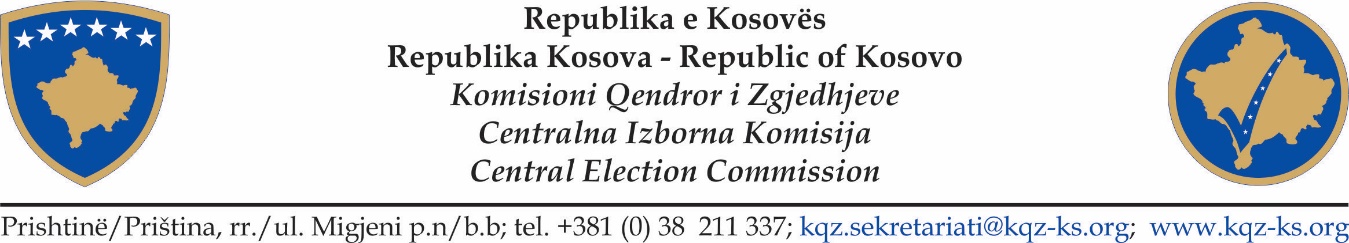 Zgjedhjet e Parakohshme për Kuvendin e Republikës së Kosovës  Lista Përfundimtare e Votuesve2017PËRMBAJTJAQËLLIMI........................................................................................................................3PËRMBLEDHJE............................................................................................................3PËRSHKRIM.................................................................................................................4PRANIMI I SHKRESËS NGA KËSHILLIT GJYQËSORË........................................4PERIUDHA E SHËRBIMIT TË VOTUESVE.............................................................5PERIUDHA E KUNDËRSHTIMIT DHE KONFIRMIMIT........................................6VOTIMI JASHTË KOSOVËS......................................................................................7KRIJIMI I LISTËS PËRFUNDIMTARE TË VOTUESVE.........................................7REKOMANDIMET PËR AGJENCINË E REGJISTRIMIT CIVIL............................8PËRMBLEDHJE TABELORE (Numri i votuesve, numri i QV, numri i VV dhe numri i votuesve për qendra të votimit)..........................................................................................................................9SHTOJCA 1: Shembull se si duken faqet e Listës Përfundimtare të Votuesve për vendvotimin e rregullt.SHTOJCA 2: Shembull se si duken faqet e Listës Përfundimtare të Votuesve për vendvotimin e dyfishtë.Qëllimi	Në bazë të Ligjit për Zgjedhjet e Përgjithshme, Komisioni Qendror i Zgjedhjeve është e obliguar që të certifikoj listën e votuesve në raport me zgjedhjet e caktuara. Ky dokument e mbështetë procesin e certifikimit të listës së votuesve për Zgjedhjet e parakohshme për Kuvendin e Republikës së Kosovës, që do të mbahen me datën 11 qershor 2017. PërmbledhjeLista Përfundimtare e Votuesve (LPV 2017) për Zgjedhjet e Parakohshme për Kuvendin e Republikës së Kosovës bazohet në Ekstraktin e Regjistrit Qendror Civil. Ky ekstrakt është përpiluar nga Agjencia e Regjistrimit Civil, gjegjësisht Departamenti i Prodhimit të Dokumenteve (DPA), në kuadër të  Ministrisë së Punëve të Brendshme.Lista Përfundimtare e Votuesve 2017 për Zgjedhjet e Parakohshme për Kuvendin e Republikës së Kosovës përmban 1,872,941 emra të votuesve, me dallim prej 155,202 votues më shumë, në krahasim me zgjedhjet e fundit të vitit 2014. Numri i Qendrave të Votimit (QV) është tetëqind e tetëdhjetë e nëntë (889). Nëntë dhjetë e një (91) qendra të votimit më shumë se në Zgjedhjet për Kuvendin e Kosovës 2014, dhe Numri i vendvotimeve është dymijë e katërqind e nëntëdhjetë (2490). Njëqind e gjashtëmbëdhjetë (116) vendvotime më shumë se në Zgjedhjet për Kuvendin e Kosovës 2014. PërshkrimiPas pranimit të ekstraktit nga Regjistri Qendror Civil, Divizioni i Shërbimit të Votuesve para se të fillojë caktimin e votuesve në Qendra të Votimit, ka bërë caktimin e votuesve në qendra të votimit. Numri i votuesve të rinj që do të votojnë për herë të parë në Zgjedhjet e Parakohshme për Kuvendin e Republikës së Kosovës më 11 qershor 2017 është: 155 202 votues.118,448 votues të rinj që pas Zgjedhjeve Parlamentare 2014 kanë arritur moshën tetëmbëdhjetë vjeç dhe që do të votojnë për herë të parë në Zgjedhjet e parakohshme për Kuvendin e Republikës së Kosovës më 11 qershor 2017.36,754 votues që nuk kanë qenë në Listën Përfundimtare të Votuesve në Zgjedhjet e vitit 2014, e që mund të konsiderohen si votues të regjistruar për herë të parë në Regjistrin Qendror Civil midis dy palë zgjedhjesh ose votues që janë pajisur me dokumente të Republikës së Kosovës pas zgjedhjeve të vitit 2014, Numri i emrave të personave që janë larguar si të vdekur pas zgjedhjeve të vitit 2014 është: 33,542, Numri i votuesve që kanë hequr dorë nga shtetësia e Republikës së Kosovës është: 31,173,Numri i votuesve që kanë ndërruar adresa në mes dy palë zgjedhje nga një komunë në tjetra: 36,265 votues. 84,417 votues janë caktuar në qendrat e reja të votimit, dhe 6,196 votues që kanë votuar me kusht në zgjedhjet e vitit 2014, janë caktuar të votojnë në qendrat e votimit që kanë votuar me kusht.   Periudha e shërbimit të votuesvePeriudha e Shërbimit të Votuesve ka filluar me datën 20 maj 2017 dhe ka përfunduar me datën 28 nëntor 2017. Gjatë kësaj kohe, të gjithë votuesit, kanë pasur mundësi të informohen se në cilën qendër të votimit janë caktuar të votojnë ose të kërkojnë ri-caktim të qendrës së votimit më të përshtatshme për ta. Gjatë kësaj periudhe, makina kërkuese është shfletuar 121,323 herë. Ndërsa, kërkesat për ndërrim të qendrave të votimit kanë kërkuar: 5,296 votues.1,919 kërkesa për ndërrim të qendrave të votimit janë parashtruar në zyrat e komisioneve komunale zgjedhor kanë parashtruar kërkesë për ndërrim të Qendrave të Votimit në zyrën e KKZ-së.3,350 kërkesa për aplikim janë parashtruar përmes aplikacionit online për ndërrimin e qendrave të votimit që është vendosur në ueb faqen e KQZ-së. 2,870 kërkesa janë aprovuar, 292 kërkesa janë refuzuar për shkak që votuesit kanë kërkuar ndërrim të qendrave të votimit në qendrat e votimit split, ku ndarja e votuesve bëhet në bazë të shkronjave të para të mbiemrit, 61 votues kanë kërkuar ndërrim në qendrat e votimit ku paraprakisht kanë qenë të caktuar që të votojnë në ato qendra të votimit, 127 kërkesa për ndërrim të qendrave të votimit janë refuzuar për shkak që nuk kanë dëshmuar identitetin (nuk kanë dërguar kopje të dokumenteve identifikuese). Pas kësaj periudhe, Divizioni i Shërbim të Votuesve ka vendosur të gjitha ndryshimet në listën e votuesve, e cila më pas është integruar në ekstraktin e fundit që është pranuar nga Agjencia e Regjistrimit Civil/ Departamenti i Prodhimit të Dokumenteve. Pranimi i Shkresës nga Këshilli Gjyqësorë i Republikës së KosovësBazuar në Rregullën Zgjedhore Nr. 02/ 2013, Sekretariati i Komisionit Qendror të Zgjedhjeve, para fillimit të Periudhës së Konfirmimit dhe Kundërshtimit të Listës së Votuesve, gjate datave 19 maj deri me 24 maj 2017, nga Këshillit Gjyqësor i Republikës së Kosovës ka pranuar listën me dyqind e njëzet e dy (222) emra të personave që u është marrë zotësia e veprimit me vendim gjyqësorë nga Gjykatat Themelore dhe degët e tyre nëpër komuna.  Nga analizimi i këtyre të dhënave me emër, mbiemër, datë të lindjes dhe numër personal të letërnjoftimit, janë larguar njëqind e dyzet (140) persona. Ndërsa, për njëqind e dyzet e një (141) persona nuk është mundur të bëhet identifikimi, për shkak që si të dhëna kanë pasur vetëm emrin dhe mbiemrin ose nuk janë gjendur fare në listën e votuesve me të dhënat që kanë poseduar.  Periudha e Kundërshtimit dhe Konfirmimit Periudha e Kundërshtimit dhe Konfirmimit të Listës së Votuesve është zhvilluar nga data 25 maj 2017 deri më 28 maj 2017, e cila i ka mundësuar të gjithë votuesve të që të sfidojnë LPV-në. Sekretariati i KQZ-së, para fillimit të Periudhës së Konfirmimit dhe Kundërshtimit të Listës së Votuesve, i ka njoftuar personat kontaktues të subjekteve politike të certifikuara për zgjedhjet, për tu pajisur me CD-të që kanë përmbajtur Listën Preliminare të Votuesve. Gjatë kësaj periudhe, asnjë votues nuk ka konfirmuar dhe kundërshtuar të dhënat në Listën e Votuesve. Votimi jashtë KosovësProgrami i Votimit jashtë Kosovës, Periudha e Aplikimit për Regjistrimit është ndërmarrë prej datës 15 maj 2017 deri 22 maj 2017. Divizioni i Shërbimit të Votuesve ka dërguar 16,775 aplikacione për regjistrim, votuesve që në zgjedhjet e vitit 2014 kishin arritur të dëshmonin kriteret e zotësisë juridike për të votuar. Informatat e nevojshme dhe formularët për regjistrim janë publikuar në ueb faqen zyrtare të KQZ-së. Përgjatë periudhës së aplikimit për regjistrim të votuesve jashtë Kosovës, përmes adresës postare të KQZ-së, Faksit dhe adresave elektronike, kemi pranuar 20,354 aplikacione për regjistrim. Të regjistruar si votues të suksesshëm: 15,118,Të refuzuar: 5,236 aplikacione për regjistrim:14 aplikues të refuzuar nën moshën 18 vjeçare (të cilët nuk i mbushin 18 vjeç më 11 qershor 2017), 118 aplikacione për regjistrim që nuk kanë nënshkruar formularin e aplikimit, dhe 5,104 aplikues janë refuzuar për shkak të mos plotësimit të kritereve juridike për përfshirje në listën e votuesve jashtë Kosovës. Bazuar në Rregullën Zgjedhore Nr. 03/ 2013 Votimi jashtë Kosovës, Divizioni i Shërbimit të Votuesve, votuesi që kanë aplikuar suksesshëm dhe që janë shtetas të Republikës së Kosovës, i ka larguar nga lista e votuesve brenda vendit që përdoret në vendvotime.Numri i votuesve i larguar nga Lista Përfundimtare e Votuesve që përdoret nëpër vendvotime është: 12,412 votues. Krijimi i LPV-sëPas përfundimit të Periudhës së Shërbimit të Votuesve dhe Periudhës së Konfirmimit dhe Kundërshtimit të LV-së, Divizioni për Shërbim të Votuesve i ka caktuar votuesit nëpër vendvotime sipas renditjes alfabetike. Të dhënat e reja janë shtypur në format PDF dhe kualiteti është kontrolluar nga ana e Divizionit të Shërbim të Votuesve. Këto dokumente janë të gatshme për t’ju dërguar kompanisë e cila do ta bëj shtypjen e Listës Përfundimtare të Votuesve 2017.Rekomandimet për Agjencinë e Regjistrimit Civil/ Regjistrit Qendror CivilDivizioni i Shërbimit të Votuesve vlerëson bashkëpunimin e ngushtë dhe profesional me Agjencinë e Regjistrimit Civil. Lidhur me proceset e ardhshme të krijimit të Listës së votuesve, Divizioni i Shërbimit të Votuesve ofron këto rekomandime:Gjatë krijimit të listës së votuesve, mos përfshirja korrekte e adresave për votuesit, po vazhdon të shkaktoj probleme në caktimin e saktë të votuesve nëpër qendra të votimit. Për zgjedhjet e ardhshme duhet të bëhen përpjeke që bashkëpunimi në mes KQZ-së dhe MPB-së në këtë aspekt të intensifikohet, në mënyrë që adresat unike të përfshihen në të dhënat e qytetarëve në Regjistrin Qendror Civil. Përmbledhje tabeloreNumri i votuesve, Numri i Qendrave të Votimit dhe Numri i Vendvotimeve për komunat e Republikës së Kosovës. Nr.KomunatNumri i VotuesveNumri i QVNumri i VV01Deçan41802145402Gjakovë1131623414303Gllogoc52888287104Gjilan990333412905Dragash40240345906Istog48374236307Kaçanik 33652214708Klinë47320206209Fushë Kosovë35637134510Kamenicë37871285611Mitrovicë  e Jugut77370289912Leposaviq 18013183113Lipjan58821318014Novobërdë9617192215Obiliq24413173516Rahovec56572357817Pejë1095582413218Podujevë832994511119Prishtinë1854305723220Prizren1667857321821Skenderaj54590357622Shtime26069173623Shtërpcë1390292124Suharekë65761338825Ferizaj1070323913426Viti48756316527Vushtrri71227329528Zubin Potok8362121529Zveçan905971330Malishevë51616357331Junik56491732Mamushë39991533Hani i Elezit894541134Graçanicë21411153235Ranillug568971036Partesh46643737Klokot37235738Mitrovicë e Veriut2263072818729418892490